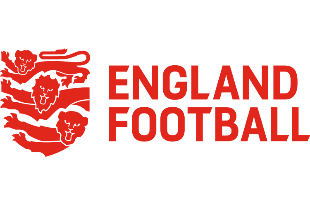 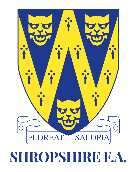 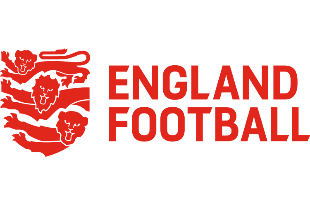 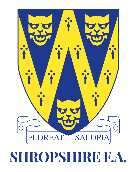 We are looking for a dynamic, self-motivated and proactive individual who wants to make a positive contribution to the governance of grassroots football in ShropshireShropshire FA is looking to recruit an Independent Non-Executive Director to join our board and actively participate in its strategic management of the company.Role of a DirectorThe Board of Directors direct the business affairs of the Association, determining the vision and strategy, the plans, policies and financial investment required to achieve the Association's aims.Directors normally serve a term of 3 years, after which they are eligible for re-election, subject to certain age restrictions.Shropshire FA aims to make grassroots football more inclusive for all. To balance the diversity and skills of our Board we are looking for a forward-thinking individual who has knowledge and experience of diverse communities; a commitment to equality and diversity and to breaking down barriers to football participation. To support this aim, we encourage applications from under-represented groups including ethnic minorities, people with disabilities and women.Recruitment for these voluntary roles will be based on both the technical ability to fulfil the role and also key behavioural competencies and our organisational values of Inclusive, Inspiring, Innovative, Trusted and TransparentThis is a voluntary role although expenses will be met.Application processTo formally apply please complete the Application form and an Equality and Diversity Monitoring Form and send by email to mick.murphy@shropshirefa.com marked ‘Private and Confidential’. Full Details of the position including the Role Profile, Application Form and E&D Monitoring form can be found on www.shropshirefa.com/vacancies Application closing date: Friday 15th October 2021Applications received after this date will only be considered in exceptional circumstancesInterviews: Dates and times to be mutually agreedShropshire FA are committed to equality of opportunity and welcome applications from all sections of the community.